ਵਰਚੂਅਲ ਡਰੌਪ-ਇਨ ਘੰਟਿਆਂ ਵਿੱਚ ਸ਼ਾਮਲ ਹੋਵੋ

ਆਪਣੇ ਬੱਚੇ ਜਾਂ ਕਿਸ਼ੋਰ ਦੀ ਮਾਨਸਿਕ ਸਿਹਤ ਅਤੇ ਕੁਸ਼ਲਤਾ ਬਾਰੇ ਵਿਚਾਰਾਂ ਦੀ ਪੜਤਾਲ ਕਰਨ ਲਈ ਟੀਡੀਐਸਬੀ ਪ੍ਰੋਫੈਸ਼ਨਲ ਸਪੋਰਟ ਸਰਵਿਸਿਜ਼ ਤੋਂ ਸਟਾਫ ਦੇ ਨਾਲ ਸਿੱਧੇ ਜੁੜੋ। 

ਮੰਗਲਵਾਰਾਂ ਨੂੰ, ਸਵੇਰੇ 10 ਵਜੇ ਤੋਂ 11 ਵਜੇ ਤੱਕ
ਵੀਰਵਾਰਾਂ ਨੂੰ, ਸ਼ਾਮ 7 ਵਜੇ ਤੋਂ 8 ਵਜੇ ਤੱਕ
ਚਿਲਡਰਨਜ਼ ਮੈਂਟਲ ਹੈਲਥ ਵੀਕ (Children’s Mental Health Week) ਟੀਡੀਐਸਬੀ 3 ਤੋਂ 7 ਮਈ ਤੱਕ ਚਿਲਡਰਨਜ਼ ਮੈਂਟਲ ਹੈਲਥ ਵੀਕ (CMHW) ਨੂੰ ਮਾਨਤਾ ਦਿੰਦਾ ਹੈ। ਵਿਦਿਆਰਥੀਆਂ ਦੀ ਮਾਨਸਿਕ ਸਿਹਤ ਅਤੇ ਸਾਰਿਆਂ ਵਾਸਤੇ ਕੁਸ਼ਲਤਾ ਦਾ ਸਮਰਥਨ ਕਰਨ ਦੀ ਸਹਾਇਤਾ ਕਰਨ ਲਈ, ਪ੍ਰੋਫੈਸ਼ਨਲ ਸਪੋਰਟ ਸਰਵਿਸਿਜ਼ ਟੀਮ ਨੇ ਇਸ ਸਾਲ ਦੇ ਵਿਸ਼ੇ, ਨਜਿੱਠਣਾ, ਪਰਵਾਹ ਕਰਨਾ ਅਤੇ ਜੁੜਨਾ (Coping, Caring and Connecting) ਦੇ ਨਾਲ ਇਕਸਾਰ ਕਈ ਕਿਸਮ ਦੇ ਸਾਧਨ ਵਿਕਸਤ ਕੀਤੇ ਹਨ। ਕਿਰਪਾ ਕਰਕੇ ਇੰਨ੍ਹਾਂ ਅਤੇ ਹੋਰ ਬਹੁਤ ਸਾਰੇ ਸਾਧਨਾਂ ਤੱਕ  ਔਨਲਾਈਨ ਪਹੁੰਚ ਪ੍ਰਾਪਤ ਕਰੋ। ਅਤੇ #copingcaringconnecting ਤੇ ਔਨਲਾਈਨ ਗੱਲਬਾਤ ਨੂੰ ਫਾਲੋ ਕਰੋ ਅਤੇ ਦੇਖੋ ਕਿ ਸਕੂਲ ਕਿਵੇਂ ਉਨ੍ਹਾਂ ਦੇ ਵਿਦਿਆਰਥੀਆਂ ਦੇ ਨਾਲ ਮਾਨਸਿਕ ਸਿਹਤ ਅਤੇ ਕੁਸ਼ਲਤਾ ਦਾ ਸਮਰਥਨ ਕਰ ਰਹੇ ਹਨ।ਟੋਰੋਂਟੋ ਪਬਲਿਕ ਹੈਲਥ (ਟੀਪੀਐਚ) ਵੈਕਸੀਨ ਅਪਡੇਟਜਿਵੇਂ ਟੋਰੋਂਟੋ ਸ਼ਹਿਰ ਵਿੱਚ ਕੋਵਿਡ-19 ਵੈਕਸੀਨ ਰੋਲਆਉਟ ਹੁੰਦੀ ਹੈ, ਸਭ ਤੋਂ ਅਪ ਟੂ ਡੇਟ ਜਾਣਕਾਰੀ ਅਤੇ ਅਨੇਕ ਭਾਸ਼ਾਵਾਂ ਵਿੱਚ ਉਪਲਬਧ ਟੀਕਾਕਰਣ ਸਾਧਨਾਂ ਲਈ  ਕਿਰਪਾ ਕਰਕੇ ਟੀਪੀਐਚ ਵੈੱਬਸਾਈਟ 'ਤੇ ਜਾਓ।

ਟੀਡੀਐਸਬੀ ਇੰਟਰਨੈਸ਼ਨਲ ਡੇ ਔਫ ਪਿੰਕ (International Day of Pink) ਦਾ ਸਨਮਾਨ ਕਰਦਾ ਹੈਇਸ ਸਾਲ, ਇੰਟਰਨੈਸ਼ਨਲ ਡੇ ਔਫ ਪਿੰਕ ਅਪ੍ਰੈਲ ਬ੍ਰੇਕ ਦੇ ਦੌਰਾਨ 14 ਅਪ੍ਰੈਲ ਨੂੰ ਸੀ। ਪਰ, ਟੀਡੀਐਸਬੀ ਨੇ ਅਜੇ ਵੀ  ਭੇਦਭਾਵ, ਲਿੰਗ-ਅਧਾਰਤ ਪਰੇਸ਼ਾਨ ਕੀਤੇ ਜਾਣ, ਹੋਮੋਫੋਬੀਆ (homophobia), ਅਤੇ ਟ੍ਰਾਂਸਫੋਬੀਆ (transphobia) ਨੂੰ ਰੋਕਣ ਲਈ, ਜਾਗਰੂਕਤਾ ਨੂੰ ਵਧਾਉਣ ਵਾਸਤੇ ਸਟਾਫ ਅਤੇ ਵਿਦਿਆਰਥੀਆਂ ਨੂੰ ਗੁਲਾਬੀ ਰੰਗ ਪਹਿਨਣ ਲਈ ਉਤਸ਼ਾਹਤ ਕਰਕੇ, ਟੀਡੀਐਸਬੀ ਹੈੱਡਕੁਆਰਟਰਾਂ ਵਿਖੇ ਰੇਨਬੋ ਝੰਡਾ ਫਹਿਰਾ ਕੇ ਅਤੇ ਟੀਡੀਐਸਬੀ ਵੈੱਬਸਾਈਟ ਦੇ ਮੁੱਖ ਸਫੇ ਨੂੰ ਗੁਲਾਬੀ (ਪਿੰਕ) ਰੰਗ ਵਿੱਚ ਬਦਲ ਕੇ ਦਿਨ ਦਾ ਸਨਮਾਨ ਕੀਤਾ। ਇੰਟਰਨੈਸ਼ਨਲ ਡੇ ਔਫ ਪਿੰਕ ਟੀਡੀਐਸਬੀ ਲਈ ਉਸਦਾ ਸਮਰਥਨ ਦਰਸਾਉਣ ਅਤੇ  ਬਰਾਬਰੀ ਅਤੇ ਮਾਨਤਾ ਦਿੱਤੇ ਜਾਣ ਲਈ ਜੂਝਣਾ ਜਾਰੀ ਰੱਖਣ ਲਈ 2SLGBTQIA+ ਕਮਿਊਨਿਟੀ ਦੇ ਨਾਲ ਏਕਤਾ ਵਿੱਚ ਖੜ੍ਹੇ ਹੋਣ ਦਾ ਇੱਕ ਢੰਗ ਹੈ।
ਟੀਡੀਐਸਬੀ ਵਿੱਚ ਅਪ੍ਰੈਲ ਵਿਰਾਸਤ ਮਹੀਨੇ

ਅਪ੍ਰੈਲ ਦੇ ਮਹੀਨੇ ਦੋ ਦੌਰਾਨ, ਟੀਡੀਐਸਬੀ ਹੇਠਾਂ ਦਿੱਤੇ ਵਿਰਾਸਤ ਮਹੀਨੇ ਮਨਾਉਂਦਾ ਹੈ:ਹਿਸਪੈਨਕ ਵਿਰਾਸਤ ਮਹੀਨਾਲੈਟਿਨ- ਅਮੇਰਿਕਾ ਹਿਸਟਰੀ ਮਹੀਨਾਸਿੱਖ ਵਿਰਾਸਤ ਮਹੀਨਾ ਹਰੇਕ ਵਿਰਾਸਤ ਮਹੀਨੇ ਅਤੇ ਯੋਜਨਾਬੱਧ ਕੀਤੀਆਂ ਗਈਆਂ ਗਤੀਵਿਧੀਆਂ ਅਤੇ ਜਸ਼ਨਾਂ ਬਾਰੇ ਹੋਰ ਜਾਣਨ ਲਈ, ਕਿਰਪਾ ਕਰਕੇ ਉੱਤੇ ਦਿੱਤੇ ਲਿੰਕ ਵਰਤ ਕੇ ਟੀਡੀਐਸਬੀ ਵੈੱਬਸਾਈਟ ਤੇ ਜਾਓ।ਵਰਚੂਅਲ ਪੋਇਟਰੀ ਸਲੈਮ! ਮਾਰਚ ਦੇ ਅੰਤ ਤੇ ਟੀਡੀਐਸਬੀ ਵਿਦਿਆਰਥੀਆਂ ਦੇ ਲਈ ਪਹਿਲਾ ਵਰਚੂਅਲ ਪੋਇਟਰੀ ਸਲੈਮ ਆਯੋਜਿਤ ਕੀਤਾ ਗਿਆ। ਇਹ ਸਮਾਗਮ ਵਿਦਿਆਰਥੀ ਆਵਾਜ਼  ਅਤੇ ਟੀਡੀਐਸਬੀ ਵਿੱਚ ਸ਼ਾਮਲ ਵਿਵਿਧ ਪਛਾਣਾਂ ਦੀ ਵਿਲੱਖਣ ਸੁੰਦਰਤਾ ਨੂੰ ਸੁਣਨ ਅਤੇ ਉਸਦਾ ਜਸ਼ਨ ਮਨਾਉਣ ਦਾ ਮੌਕਾ ਸੀ। ਪੋਇਟਰੀ ਸਲੈਮ (Poetry Slam) ਕੀ ਹੈ? ਵਿਕੀਪੀਡੀਆ ਕਹਿੰਦਾ ਹੈ, “ਪੋਇਟਰੀ ਸਲੈਮ ਇੱਕ ਮੁਕਾਬਲੇ ਵਾਲਾ ਕਲਾ ਪ੍ਰੋਗਰਾਮ ਹੈ, ਜਿਸ ਵਿੱਚ ਕਵੀ ਲਾਈਵ ਸ੍ਰੋਤਿਆਂ ਅਤੇ ਜੱਜਾਂ ਦੇ ਇੱਕ ਪੈਨਲ ਦੇ ਸਾਮ੍ਹਣੇ ਸ਼ਬਦਾਂ ਵਾਲੀ ਬੋਲੀ ਗਈ ਕਵਿਤਾ ਪੇਸ਼ ਕਰਦੇ ਹਨ...ਜਦਕਿ ਫਾਰਮੈਟ ਵੱਖ ਵੱਖ ਹੋ ਸਕਦੇ ਹਨ, ਸਲੈਮ ਸ੍ਰੋਤਿਆਂ ਦੀ ਭਾਗੀਦਾਰੀ, ਹੱਲਾਸ਼ੇਰੀ ਅਤੇ ਨਾਟਕੀ ਲਹਿਜ਼ੇ ਦੇ ਨਾਲ ਅਕਸਰ ਉੱਚੇ ਅਤੇ ਜੀਵੰਤ ਹੁੰਦੇ ਹਨ।”VSS ਅਧਿਆਪਕ, ਮਿਸ ਫਿੰਗਰਹੱਟ, ਦੁਆਰਾ ਸਿਖਾਏ ਗਏ ਸਾਡੇ ਵਿਦਿਆਰਥੀਆਂ ਨੇ ਸਾਰੇ ਟੀਡੀਐਸਬੀ ਤੋਂ ਵਿਦਿਆਰਥੀਆਂ ਦੇ ਵਿਰੁੱਧ ਮੁਕਾਬਲਾ ਕਰਦੇ ਹੋਏ, ਪੇਸ਼ੇਵਰਾਂ ਦੀ ਤਰ੍ਹਾਂ ਪ੍ਰਦਸ਼ਨ ਕੀਤਾ। ਵਿਦਿਆਰਥੀ ਕਵੀਆਂ ਨੇ ਬਹੁਤ ਮਹੱਤਵਪੂਰਨ ਵਿਸ਼ਿਆ ਬਾਰੇ ਗੱਲ਼ ਕੀਤੀ -- ਮਾਨਸਿਕ ਸਿਹਤ, ਇੰਡਿਜਨਸ ਆਵਾਜ਼ਾਂ ਦੇ ਵੱਧੇ ਹੋਏ ਸਮਾਵੇਸ਼ ਦੇ ਨਾਲ ਬਲੈਕ-ਵਿਰੋਧੀ ਅਤੇ ਏਸ਼ਿਆਈ-ਵਿਰੋਧੀ ਨਸਲਵਾਦ ਵਿਰੁੱਧ ਦ੍ਰਿੜਤਾ ਨਾਲ ਖੜ੍ਹੇ ਹੋਣਾ। ਵਰਚੂਅਲ ਸੈਕੰਡਰੀ ਸਕੂਲ ਵਿਦਿਆਰਥੀਆਂ ਦੁਆਰਾ ਕਵਿਤਾਵਾਂ ਇਥੇ ਪੜ੍ਹੋ।ਟੀਮ (Team) ਵਿੱਚ ਕੋਈ "I" ਨਹੀਂ ਹੈ....ਪਰ ਅਵਿਸ਼ਵਾਸ਼ਯੋਗ (Incredible) ਵਿੱਚ "I" ਹੈ!ਪਿਛਲੇ ਕੁਆਡ ਵਿੱਚ, ਕਰੀਅਰ ਸਟਡੀਜ਼/ਗਾਈਡੈਂਸ ਡਿਪਾਰਟਮੈਂਟ ਨੇ ਵਰਚੂਅਲ ਸਿਖਿਆਰਥੀਆਂ ਦੇ ਲਈ ਵੱਖ ਵੱਖ ਅਨੁਭਵੀ ਰਾਹਾਂ ਦੇ ਮੌਕਿਆਂ ਵਿੱਚ ਹਿੱਸਾ ਲਿਆ ਅਤੇ ਸਥਾਨਕ ਕਾਲਜਾਂ (ਜੌਰਜ ਬਰਾਉਨ ਅਤੇ ਸੈਂਟੀਨੀਅਲ ਕਾਲਜ); ਯੂਨੀਵਰਸਿਟੀਆਂ (ਯੂਨੀਵਰਸਿਟੀ ਔਫ ਟੋਰੋਂਟੋ ਅਤੇ ਯੌਰਕ ਯੂਨੀਵਰਸਿਟੀ) ਅਤੇ ਬ੍ਰਿਟਿਸ਼ ਕੋਲੰਬੀਆ (ਚੈਟਰ ਹਾਈ) ਜਿੰਨੀ ਦੂਰ ਤੋਂ ਵੀ ਮਹਿਮਾਨ ਸਪੀਕਰ ਬੁਲਾਏ ਹਨ! ਇੱਕ ਸਮੂਹ ਦੀ ਤਰ੍ਹਾਂ, ਡਿਪਾਰਟਮੈਂਟ ਨੇ ਰਵਾਇਤੀ ਅਤੇ ਗੈਰ-ਰਵਾਇਤੀ ਕਰੀਅਰ ਰਾਹਾਂ ਬਾਰੇ ਜਾਣਿਆ ਅਤੇ OYAP ਅਤੇ ਸਕਿਲ ਟ੍ਰੇਡਜ਼ ਰਾਹੀਂ ਪੇਸ਼ ਕੀਤੇ ਜਾਣ ਵਾਲੇ ਅਨੇਕ ਮੌਕਿਆਂ ਬਾਰੇ ਹੋਰ ਗਿਆਨ ਪ੍ਰਾਪਤ ਕੀਤਾ। ਅਖੀਰ ਵਿੱਚ, ਵਿਦਿਆਰਥੀ ਸਕਾਲਰਸ਼ਿੱਪਾਂ, ਬਰਸਰੀਆਂ ਅਤੇ ਲੋਨਾਂ ਰਾਹੀਂ ਪੋਸਟ-ਸੈਕੰਡਰੀ ਸਿੱਖਿਆ ਲਈ ਕਿਵੇਂ ਭੁਗਤਾਨ ਕੀਤਾ ਜਾ ਸਕਦਾ ਹੈ ਜਾਣ ਕੇ ਆਪਣੇ ਭਵਿੱਖ ਦੇ ਰਾਹਾਂ ਬਾਰੇ ਹੋਰ ਯੋਜਨਾ ਬਣਾਉਣ ਦੇ ਕਾਬਲ ਹੋਏ। ਨਿਰੰਤਰ ਸਹਿਯੋਗ ਰਾਹੀਂ, ਟੀਮ ਨੇ ਸਾਧਨ ਅਤੇ ਪਾਠਕ੍ਰਮ ਅਤੇ ਵਿਦਿਆਰਥੀਆਂ ਦੀਆਂ ਸਿੱਖਣ ਸੰਬੰਧੀ ਲੋੜਾਂ ਲਈ ਵਿਚਾਰ ਸਾਂਝੇ ਕਰਕੇ ਇੱਕ ਦੂਸਰੇ ਦੇ ਸਿੱਖਣ ਦਾ ਸਮਰਥਨ ਕੀਤਾ। ਵਰਚੂਅਲ ਕਰੀਅਰ ਸਟਡੀਜ਼ "ਸ਼ੋ ਮੀ ਯੌਰ ਮਨੀ" ਪ੍ਰਤਿਯੋਗਤਾਅਪ੍ਰੈਲ ਵਿੱਚ, ਟੀਡੀਐਸਬੀ ਵਰਚੂਅਲ ਕਰੀਅਰ ਸਟਡੀਜ਼ ਕਲਾਸਾਂ ਵਿੱਚੋਂ ਕੁਝ ਨੇ ਬੇ ਸਟ੍ਰੀਟ ਡੀਕੰਸਟ੍ਰਕਟਿਡ (BSD) ਦੁਆਰਾ ਆਯੋਜਿਤ "ਸ਼ੋ ਮੀ ਯੌਰ ਮਨੀ" ਪ੍ਰਤਿਯੋਗਤਾ ਵਿੱਚ ਹਿੱਸਾ ਲਿਆ। ਇਸ ਕਨੇਡੀਅਨ, ਗੈਰ-ਮੁਨਾਫਾ ਸੰਗਠਨ ਨੇ ਗ੍ਰੇਡ 10 ਦੇ 100 ਤੋਂ ਵੱਧ ਵਿਦਿਆਰਥੀਆਂ ਦੇ ਲਈ ਇੱਕ ਜਾਣਕਾਰੀਦਾਇਕ, ਇੰਟਰਐਕਟਿਵ, ਮਜ਼ੇਦਾਰ ਵਰਕਸ਼ਾਪ ਦੀ ਅਗਵਾਈ ਕੀਤੀ, ਵਿੱਤ ਦੀ ਦੁਨੀਆਂ ਦੇ ਨਾਲ ਉਨ੍ਹਾਂ ਦਾ ਪਰਿਚੈ ਕਰਵਾਉਂਦੇ ਹੋਏ। ਉਨ੍ਹਾਂ ਨੇ ਰੀਅਲ ਟਾਈਮ ਵਰਚੂਅਲ ਸੈਸ਼ਨ ਦੀ ਮੇਜ਼ਬਾਨੀ ਕੀਤੀ, ਜਿਥੇ ਪ੍ਰਾਪਤ ਕੀਤੇ ਗਏ ਪੌਇੰਟਾਂ ਦੇ ਅਧਾਰ ਤੇ ਚੋਟੀ ਦੇ 3 ਜੇਤੂ ਸਨ।ਪ੍ਰਤਿਯੋਗਤਾ ਲਈ ਤਿਆਰੀ ਕਰਨ ਵਾਸਤੇ, ਵਿਦਿਆਰਥੀਆਂ ਨੂੰ 10 ਵਿੱਤੀ ਸੇਵਾਵਾਂ ਦੇ ਨਾਲ ਸੰਬੰਧਤ ਪੇਸ਼ੇਵਰ ਤੌਰ ਤੇ ਡਿਜ਼ਾਈਨ ਕੀਤੀ ਗਈ ਇੰਟਰਐਕਿਟਿਵ ਖੋਜ ਗਤੀਵਿਧੀ ਦਿੱਤੀ ਗਈ ਸੀ। ਵਿਦਿਆਰਥੀ ਅਸਲ ਜੀਵਨ ਕਨੇਡੀਅਨ ਅਦਾਕਾਰਾਂ ਨਾਲ ਵੀ ਮਿਲੇ, ਜਿੰਨ੍ਹਾਂ ਵਿੱਚੋਂ ਹਰੇਕ ਇੱਕ ਵਿੱਤੀ ਸੇਵਾ ਦੀ ਨੁਮਾਇੰਦਗੀ ਕਰਦਾ ਸੀ। ਦ੍ਰਿਸ਼ਾਂ ਅਤੇ ਹਰੇਕ ਲਈ ਵਿਅਕਤੀਗਤ Kahoot! ਖੇਡ ਦੇ ਨਾਲ, ਵਿਦਿਆਰਥੀਆਂ ਨੇ ਹਰ ਖੇਤਰ ਬਾਰੇ ਇੰਟਰਐਕਿਟਿਵ, ਮਜ਼ੇਦਾਰ ਅਤੇ ਤੇਜ਼ ਰਫਤਾਰ ਵਾਲੇ ਢੰਗ ਨਾਲ ਸਿੱਖਿਆ। BSD ਨੇ ਵਿਦਿਆਰਥੀਆਂ ਦੀ ਸਿਖਲਾਈ ਨੂੰ ਮਜ਼ਬੂਤ ਕਰਨ ਲਈ ਸੈਸ਼ਨ ਤੋਂ ਬਾਅਦ ਦੀ ਗਤੀਵਿਧੀ ਵੀ ਮੁਹੱਈਆ ਕੀਤੀ।ਕਰੀਅਰ ਸਟਡੀਜ਼ ਵਿਦਿਆਰਥੀਆਂ ਨੇ ਬਹੁਤ ਵਧੀਆ ਕੰਮ ਕੀਤਾ ਅਤੇ ਦੋਨਾਂ ਸੈਸ਼ਨਾਂ ਵਿੱਚ ਚੋਟੀ ਦੇ 3 ਸਥਾਨਾਂ ਤੱਕ ਪਹੁੰਚੇ। ਸਮੁੱਚੇ ਤੌਰ ਤੇ, BSD ਪ੍ਰੋਗਰਾਮ ਰਿਮੋਟ, ਇਨ-ਕਲਾਸ ਦੇ ਨਾਲ ਹੀ ਲਰਨਿੰਗ ਵਾਤਾਵਰਨਾਂ ਦੇ ਮਿਸ਼ਰਨ ਦੀਆਂ ਲੋੜਾਂ ਨੂੰ ਪੂਰਾ ਕਰਨ ਲਈ ਚੰਗੀ ਤਰ੍ਹਾਂ ਬਣਾਇਆ ਗਿਆ ਸੀ।"ਸ਼ੋ ਮੀ ਯੌਰ ਮਨੀ" ਗੇਮ ਦੇ ਸਵੇਰ ਦੇ ਸੈਸ਼ਨ ਵਿੱਚ ਲਕਸੀਕਨ ਨਵਰਤਨਾਰਾਸਾ (1ਲਾ) ਅਤੇ ਸੇਐਨ ਜੌਰਡਨ (2ਰੀ) ਅਤੇ ਦੁਪਹਿਰ ਦੇ ਸੈਸ਼ਨ ਲਈ ਏਮਲੀ ਗੋ (2ਰੀ) ਅਤੇ ਫਬੀਹਾ ਨਜ਼ਤ (3ਰੀ) ਨੂੰ ਮੁਬਾਰਕਾਂ।ਦ ਕ੍ਰੀਏਟਰਜ਼ ਕਲੱਬਕ੍ਰੀਏਟਰਜ਼ ਕਲੱਬ ਅਜਿਹੀ ਵਿਵਿਧ ਅਤੇ ਨਵੀਨਤਾਕਰੀ ਜਗ੍ਹਾ ਹੈ ਜਿਥੇ ਨਵੀਆਂ ਚੀਜ਼ਾਂ ਸਿਰਜਣ ਪ੍ਰਤੀ ਜੋਸ਼ੀਲੇ ਵਿਦਿਆਰਥੀ ਵਿਚਾਰ ਸਾਂਝੇ ਕਰਨ ਲਈ ਇਕੱਠੇ ਹੁੰਦੇ ਹਨ। ਕਲੱਬ ਅਜਿਹੀ ਸੁਰੱਖਿਅਤ ਜਗ੍ਹਾ ਦੀ ਤਰ੍ਹਾਂ ਕੰਮ ਕਰਦਾ ਹੈ ਜਿਥੇ ਲੋਕ ਇੱਕ ਦੂਸਰੇ ਦੇ ਮਾਸਟਰਪੀਸਾਂ ਦੀ ਸਮੀਖਿਆ ਕਰ ਸਕਦੇ ਹਨ, ਅਲੋਚਨਾ ਕਰ ਸਕਦੇ ਹਨ ਅਤੇ ਸਰਹਾਣਾ ਕਰ ਸਕਦੇ ਹਨ। ਸਾਰਿਆਂ ਦਾ ਕਲੱਬ ਦਾ ਹਿੱਸਾ ਬਣਨ ਅਤੇ ਉਨ੍ਹਾਂ ਦੇ ਕੂਲ ਯੰਤਰਾਂ, ਚਾਹੇ ਉਹ ਕੌਮਿਕ ਸਟ੍ਰਇਪਾਂ, ਡਿਜੀਟਲ ਆਰਟ, ਸੰਗੀਤ, ਬੋਲੇ ਜਾਣ ਵਾਲੇ ਸ਼ਬਦ ਜਾਂ ਕੋਡ ਕੀਤੀ ਹੋਈ ਵੀਡੀਓ ਗੇਮ ਹੈ, ਦਾ ਪਰਿਚੈ ਕਰਵਾਉਣ ਲਈ ਸਵਾਗਤ ਹੈ। ਸਾਡੇ ਆਉਣ ਵਾਲੇ ਸ਼ੋਕੇਸ ਬਾਰੇ ਰੋਚਕ ਘੋਸ਼ਣਾ ਲਈ ਸਾਡੇ ਨਾਲ ਜੁੜੇ ਰਹੋ! ਹੋਰ ਵੇਰਵਰਿਆਂ ਲਈ, ਕ੍ਰੀਏਟਰਜ਼ ਕਲੱਬ ਨੂੰ ਇੰਸਟਾਗ੍ਰਾਮ ਤੇ @tdsb.creator_club ਤੇ ਫਾਲੋ ਕਰੋ। ਅਸੀਂ ਕ੍ਰੀਏਟਰਜ਼ ਕਲੱਬ ਦੀਆਂ ਕੁਝ ਰਚਨਾਵਾਂ ਤੁਹਾਡੇ ਨਾਲ ਸਾਂਝੀਆਂ ਕਰਨ ਵਿੱਚ ਖੁਸ਼ ਹਾਂ!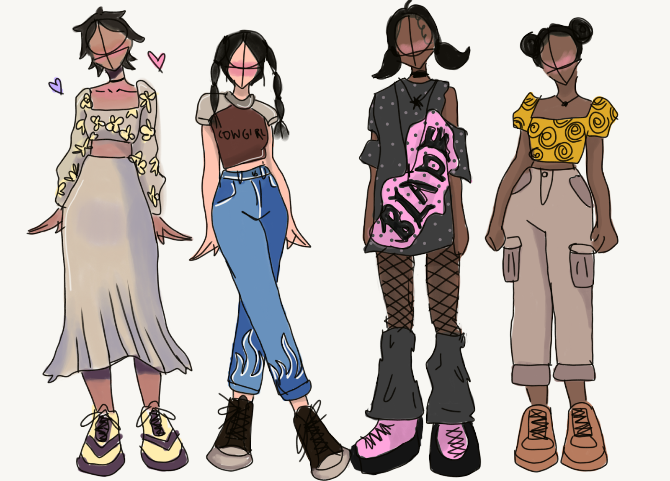 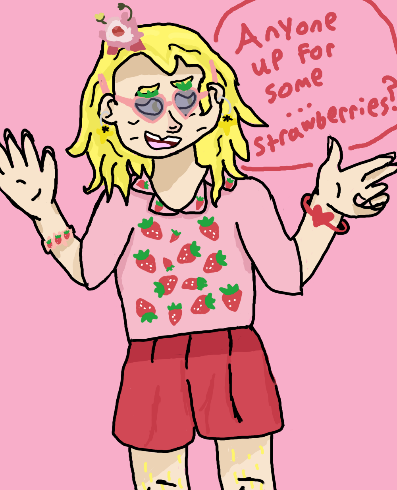 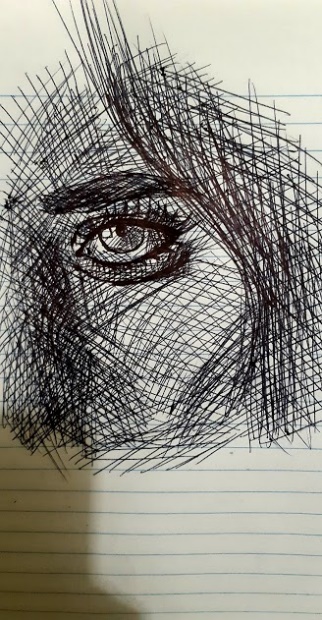 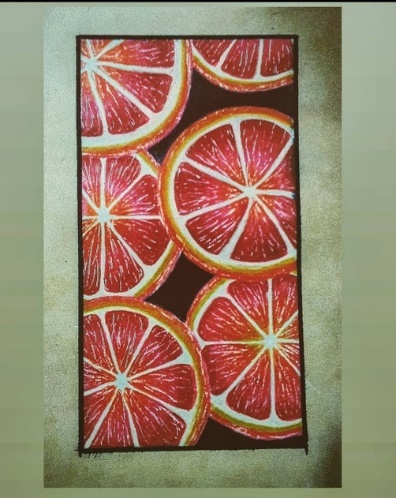 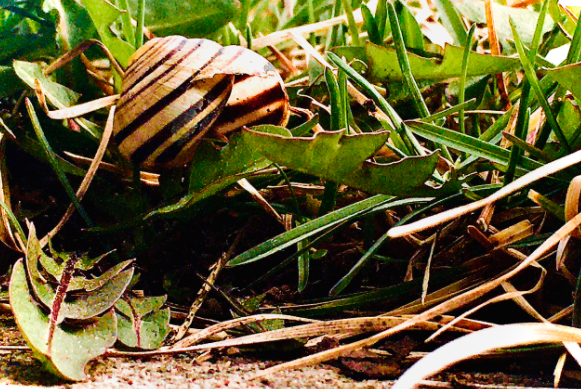 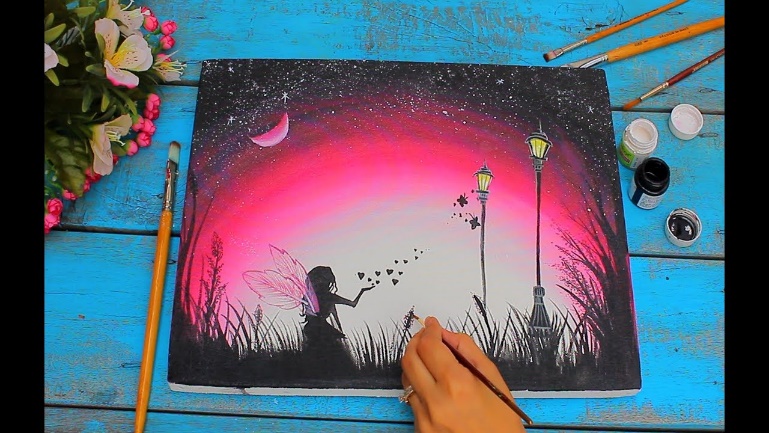 VSS ਨੇ ਸਾਰੇ ਟੋਰੋਂਟੋ ਦੇ ਸਾਇੰਸ ਫੇਅਰ ਵਿੱਚ ਗੋਲਡ ਅਤੇ ਸਿਲਵਰ ਪ੍ਰਾਪਤ ਕੀਤਾ15 ਅਪ੍ਰੈਲ ਨੂੰ ਵਿਦਿਆਰਥੀਆਂ ਨੇ ਸਾਰੇ ਟੋਰੋਂਟੇ ਦੇ ਸਾਇੰਸ ਫੇਅਰ ਵਿੱਚ ਹਿੱਸਾ ਲਿਆ। ਇਸ ਸਾਲ ਦੀ ਪ੍ਰਤੀਯੋਗਿਤਾ ਵਰਚੂਅਲ ਤੌਰ ਤੇ ਆਯੋਜਿਤ ਕੀਤੀ ਗਈ ਅਤੇ ਉਸ ਨੇ ਵਿਦਿਆਰਥੀਆਂ ਦੁਆਰਾ ਔਨਲਾਾਈਨ ਕੀਤੀਆਂ ਜਾਣ ਵਾਲੀਆ ਪੜਤਾਲਾਂ ਅਤੇ ਅਵਿਸ਼ਕਾਰ ਕਰਦੇ ਹੋਏ ਉਨ੍ਹਾਂ ਦੀ ਚਤੁਰਾਈ ਅਤੇ ਸਿਰਜਣਾਤਮਕਤਾ ਨੂੰ ਉਜਾਗਰ ਕੀਤਾ। ਗ੍ਰੇਡ 11 ਦੇ ਦੋ ਵਰਚੂਅਲ ਸੈਕੰਡਰੀ ਸਕੂਲ ਵਿਦਿਆਰਥੀਆਂ ਨੂੰ ਗੋਲਡ ਅਤੇ ਸਿਲਵਰ ਮੈਡਲ ਨਾਲ ਸਨਮਾਨਿਤ ਕੀਤਾ ਗਿਆ। ਐਂਡਰੂ ਮਾਓ ਦਾ ਨਵੀਨਤਾਕਾਰੀ ਪ੍ਰਾਜੈਕਟ ਜਿਸ ਵਿੱਚ ਉਸ ਨੇ ਹਾਕੀ ਹੈਲਮਟਾਂ ਵਿੱਚ ਕਨਕਸ਼ਨ ਦਾ ਪਤਾ ਲਗਾਉਣ ਵਾਲਾ ਸੈਂਸਰ ਵਿਕਸਤ ਅਤੇ ਟੈਸਟ ਕੀਤਾ, ਨੇ ਉਸ ਲਈ ਗੋਲਡ ਮੈਡਲ ਅਤੇ ਮਈ ਵਿੱਚ ਔਨਲਾਈਨ ਆਯੋਜਿਤ ਕੀਤੇ ਜਾਣ ਵਾਲੇ ਨੈਸ਼ਨਲ ਕਨੇਡੀਅਨ ਸਾਇੰਸ ਫੇਅਰ ਤੱਕ ਵੱਧਣਾ ਪ੍ਰਾਪਤ ਕੀਤਾ। ਅਰਿਸਾ ਅਜ਼ੀਮ, ਜਿਸ ਦੇ ਸਕਿੰਨ ਕ੍ਰੀਮਾਂ ਵਿਚਲੇ ਔਕਲੂਸਿਵ (occlusive) ਏਜੰਟ ਤੇ ਪ੍ਰਾਜੈਕਟ ਨੇ ਉਸ ਲਈ ਸਿਲਵਰ ਮੈਡਲ ਪ੍ਰਾਪਤ ਕੀਤਾ, ਨੂੰ ਵੀ ਮੁਬਾਰਕਾਂ।ਸਾਇੰਸ ਫੇਅਰ ਵਿੱਚ ਭਾਗ ਲੈਣ ਵਾਲੇ ਸਾਰੇ ਵਿਦਿਆਰਥੀਆਂ ਨੂੰ ਮੁਬਾਰਕਾਂ। ਹੋਰ ਪੜ੍ਹੋ ਅਤੇ www.torontosciencefair.caਤੇ ਔਨਲਾਈਨ ਪ੍ਰਾਜੈਕਟ ਦੇਖੋ।VSS ਵਿੱਚ ਹਰ ਪਾਸੇ ਸੰਗੀਤ ਹੈਗ੍ਰੇਡ 10 ਸੰਗੀਤ ਕਲਾਸ ਦੇ ਆਖਰੀ ਪ੍ਰਦਰਸ਼ਨ ਕਾਰਜ ਦੇ ਲਈ, ਵਿਦਿਆਰਥੀ ਰਚਨਾਤਮਕ ਪ੍ਰਕਿਰਿਆ ਦੇ ਨਤੀਜੇ ਵਜੋਂ ਉਤਪੰਨ ਹੋਣ ਵਾਲੀ ਕੋਈ ਚੀਜ਼ ਪੇਸ਼ ਕਰ ਸਕਦੇ ਸੀ, ਕਿਸੇ ਢੰਗ ਨਾਲ ਇੱਕ ਜੰਤਰ ਸਿੱਖਣ ਦਾ ਪ੍ਰਦਰਸ਼ਨ ਕਰ ਸਕਦੇ ਸੀ, ਅਤੇ ਪੇਸ਼ ਕਰਨ ਲਈ ਤਕਨਾਲੋਜੀ ਵਰਤ ਸਕਦੇ ਸੀ। ਕਈ ਸਾਰੇ ਵਿਲੱਖਣ ਵਿਚਾਰ ਸਨ - ਕਈ ਵਿਦਿਆਰਥੀਆਂ ਨੇ ਯੂਟਿਊਬ ਵਿਡੀਓ ਪ੍ਰਦਰਸ਼ਨ ਕੀਤੇ, ਕਈਆਂ ਨੇ ਅਸਲ ਰਚਨਾਵਾਂ ਦੇ ਨਾਲ ਐਨੀਮੇਸ਼ਨਾਂ ਕੀਤੀਆਂ, ਅਤੇ ਕਈਆਂ ਨੇ ਡਿਜੀਟਲ ਮਿਊਜ਼ਿਕ ਪਲੇਟਫਾਰਮਾਂ ਤੇ ਸੰਗੀਤ ਲਿਖਿਆ।ਅਹਿਮਦ ਅਬਦਲਘਨੀ ਨੇ ਉਸਦੀ ਛੋਟੀ ਭੈਣ ਦੀ ਉਕੇਲੇਲੀ ਤੇ ਕੁਝ ਕੌਰਡਾਂ ਸਿੱਖਣ ਦਾ ਫੈਸਲਾ ਕੀਤਾ, ਅਤੇ ਉਸ ਨੇ ਪਿਆਨੋ ਤੇ "Can't Help Falling in Love" ਵਜਾਉਣਾ ਵੀ ਸਿੱਖ ਲਿਆ। ਨਤੀਜਾ ਇਹ ਵੀਡੀਓ ਸੀ ਜਿਥੇ ਉਸ ਨੇ ਆਪਣੇ ਆਪ ਨੂੰ ਦੋਵੇਂ ਵਜਾਉਂਦੇ ਹੋਏ ਸੰਪਾਦਿਤ ਕੀਤਾ।  ਵੀਡੀਓ ਇਥੇ ਦੇਖੋ!
VSS ਗ੍ਰੇਡ 11/12 ਦੇ ਵੋਕਲ ਮਿਊਜ਼ਿਕ ਵਿਦਿਆਰਥੀ ਮਿਕਸਡ ਫੀਲਿੰਗਜ਼ (Mixed Feelings) ਸਾਂਝਾ ਕਰਦੇ ਹਨਗ੍ਰੇਡ 11 ਅਤੇ 12 ਵੋਕਲ ਮਿਊਜ਼ਿਕ ਕਲਾਸਾਂ ਦੇ ਵਿਦਿਆਰਥੀ ਜਿੰਨ੍ਹਾਂ ਨੇ VSS ਵਰਚੂਅਲ ਕੌਨਸਰਟ ਵਿੱਚ ਮਿਕਸਡ ਫੀਲਿੰਗਜ਼ (Mixed Feelings) ਪੇਸ਼ ਕੀਤਾ, ਨੂੰ ਮੁਬਾਰਕਾਂ।  ਵਿਸ਼ੇ ਦੇ ਨਾਲ ਸੰਬੰਧਤ ਭਾਵਨਾਤਮਕ ਉਚਾਈਆਂ ਅਤੇ ਗਹਿਰਾਈਆਂ ਨੂੰ ਝਲਕਾਉਂਦੇ ਹੋਏ, ਵਿਦਿਆਰਥੀਆਂ ਨੇ ਪਿਆਰ, ਦਿਲ ਟੁੱਟਣ, ਦੋਸਤੀ, ਮਹਾਮਾਰੀ, ਮਿਥਿਹਾਸਕ ਵਿਅਕਤੀਆਂ, ਸੇਲੇਬ੍ਰਿਟੀ ਕਰੱਸਾਂ ਅਤੇ ਹੋਰ ਬਾਰੇ ਲਿਖਿਆ। ਉਨ੍ਹਾਂ ਨੇ ਇਸ ਪ੍ਰਾਜੈਕਟ ਵਿੱਚ ਪਿਆਰ, ਸਮੇਂ ਅਤੇ ਪ੍ਰਤਿਭਾ ਦੀ ਅਚਰਜਜਨਕ ਮਾਤਰਾ ਸ਼ਾਮਲ ਕੀਤੀ, ਜਿਵੇਂ ਉਨ੍ਹਾਂ ਨੇ ਅਸਲੀ ਗਾਣੇ ਰਚਣ ਲਈ ਸਹਿਯੋਗ ਕੀਤਾ ਜਿੰਨ੍ਹਾਂ ਵਿੱਚ ਔਨਲਾਈਨ ਕੌਨਸਰਟ ਦਾ ਰੁਝਾਉਣ ਵਾਲਾ ਅਨੁਭਵ ਤਿਆਰ ਕਰਨ ਲਈ ਸ਼ਕਤੀਸ਼ਾਲੀ ਬੋਲ, ਧੁਨਾਂ, ਟ੍ਰੈਕ ਅਤੇ ਗ੍ਰਾਫਿਕਸ ਸ਼ਾਮਲ ਸਨ। ਸਾਨੂੰ ਉਨ੍ਹਾਂ ਦੀਆਂ ਉਪਲਬਧੀਆਂ ਤੇ ਬਹੁਤ ਮਾਣ ਹੈ! ਵਿਦਿਆਰਥੀ ਯੂਟਿਊਬ ਵੀਡੀਓ ਰਾਹੀਂ ਇਥੇ ਉਨ੍ਹਾਂ ਦਾ ਕੰਮ ਸਾਂਝਾ ਕਰਨ ਲਈ ਉਤਸ਼ਾਹਿਤ ਹਨ: https://www.youtube.com/channel/UCARKd93l7GaiwJiBG0XzToQ। ਸਾਡੇ ਕੋਲ ਤੁਹਾਡੇ ਲਈ ਇੱਕ VSS ਕਲੱਬ ਹੈ!ਕਿਰਪਾ ਕਰਕੇ VSS ਵਿੱਚ ਵਿਦਿਆਰਥੀਆਂ ਦੁਆਰਾ ਅਗਵਾਈ ਕੀਤੇ ਜਾਣ ਵਾਲੇ, ਵਿਦਿਆਰਥੀਆਂ ਲਈ ਉਪਲਬਧ 27+ ਤੋਂ ਵੱਧ ਕਲੱਬ ਦੇਖੋ। VSS ਵਿਖੇ ਕਲੱਬ ਹੱਬ ਤੇ ਆਪਣੇ ਲਈ ਕਲੱਬ ਲੱਭੋ। ਕਲੱਬ ਐਨੀਮੇ (Animé) ਕਲੱਬ ਤੋਂ ਵੈਲਨੇਸ ਕਲੱਬ ਤੱਕ ਅਤੇ ਉਨ੍ਹਾਂ ਵਿਚਕਾਰ ਸਾਰੇ 25 ਤੱਕ ਰੇਂਜ ਕਰਦੇ ਹਨ। ਇਹ ਕਲੱਬ ਦਾ ਇੱਕ ਉਦਾਹਰਣ ਹੈ:ਬਲੈਕ ਸਟੂਡੇਂਟ ਅਲਾਇੰਸVSS BSA (ਬਲੈਕ ਸਟੂਡੇਂਟ ਅਲਾਇੰਸ) ਵਿਦਿਆਰਥੀਆਂ ਦੀ ਆਵਾਜ਼ ਨੂੰ ਵਧਾਉਣ, ਵਿਦਿਆਰਥੀ ਲੀਡਰਸ਼ਿਪ ਵਿੱਚ ਸਮਰੱਥਾ ਦੇ ਨਿਰਮਾਣ ਲਈ ਕੰਮ ਕਰਦੀ ਹੈ ਅਤੇ ਟੀਡੀਐਸਬੀ ਸਟਾਫ ਮੈਂਬਰਾਂ ਦੁਆਰਾ ਸਮਰਥਿਤ ਹੈ। BSA ਬਲੈਕ ਵਿਦਿਆਰਥੀਆਂ ਨੂੰ ਸਮਰਥ ਕਰਨ, ਵੱਧ ਸੁਰੱਖਿਅਤ ਅਤੇ ਜ਼ਿਆਦਾ ਸਮਾਵੇਸ਼ੀ ਜਗ੍ਹਾਵਾਂ ਸਿਰਜਣ ਅਤੇ ਅਫਰੀਕੀ ਵਿਰਾਸਤ ਵਾਲੇ ਵਿਦਿਆਰਥੀਆਂ ਦੇ ਲਈ ਲੀਡਰਸ਼ਿਪ ਦੇ ਮੌਕੇ ਮੁਹੱਈਆ ਕਰਨਾ ਚਾਹੁੰਦੀ ਹੈ। BSA ਬਾਕੀ ਸਾਰੀਆਂ ਘੱਟ ਨੁਮਾਇੰਦਗੀ ਵਾਲੀਆਂ ਆਵਾਜ਼ਾਂ ਲਈ ਭਾਈਵਾਲ ਵੀ ਹੈ।ਉਸ ਬਾਰੇ ਕਲੱਬ ਹੱਬ @ VSS ਤੇ ਜਾਣੋ।ਸਾਰੀਆਂ ਚੀਜ਼ਾਂ ਨੂੰ VSS ਵਿੱਚ ਇਕੱਠੇ ਲਿਆਉਣਾਚਾਰ ਵੱਖਰੇ ਵਿਸ਼ੇ ਖੇਤਰਾਂ ਤੋਂ ਅਧਿਆਪਕ ਗ੍ਰੇਡ 10 ਦੇ ਵਿਦਿਆਰਥੀਆਂ ਲਈ ਕੈਨੇਡਾ ਵਿੱਚ ਭੋਜਨ ਸੁਰੱਖਿਆ ਬਾਰੇ ਕਰਾਸ ਪਾਠਕ੍ਰਮ ਲਰਨਿੰਗ (cross curricular) ਅਨੁਭਵ, ਜਿਸ ਨੇ ਮਹਾਮਾਰੀ ਦੌਰਾਨ ਟੋਰੋਂਟੇ ਤੇ ਫੋਕਸ ਕੀਤਾ, ਡਿਲਿਵਰ ਕਰਨ ਲਈ ਇਕੱਠੇ ਹੋਏ। ਕਲਾਸ ਦੀ ਸ਼ੁਰੂਆਤ ਦੋ ਮਹਿਮਾਨ ਸਪੀਕਰਾਂ - ਵਿਨੀ ਕਵਾਚ (Winnie Quach) ਅਤੇ ਸ਼ੈਨਨ ਮਕੌਲੇ (Shannon McCauley) ਦੇ ਨਾਲ ਹੋਈ। ਵਿਨੀ ਨੇ ਸਿਟੀ ਔਫ ਟੋਰੋਂਟੋ ਦੇ ਨਾਲ ਭੋਜਨ ਸਾਖਰਤਾ ਅਤੇ ਭੋਜਨ ਅਸੁਰੱਖਿਆ ਤੇ ਇੱਕ ਸਰਵਿਸ-ਲਰਨਿੰਗ ਪ੍ਰਾਜੈਕਟ ਤੇ ਕੰਮ ਕੀਤਾ। ਕਮਿਊਨਿਟੀ ਫੂਡ ਸੈਂਟਰਜ਼ ਕੈਨੇਡਾ ਤੋਂ ਸ਼ੈਨਨ, ਨੇ ਉਸਦਾ ਸੰਗਠਨ ਕੀ ਕਰਦਾ ਹੈ ਅਤੇ ਕੋਵਿਡ ਨੇ ਟੋਰੋਂਟੋ ਵਿੱਚ ਭੋਜਨ ਸੁਰੱਖਿਆ ਨੂੰ ਕਿਵੇਂ ਪ੍ਰਭਾਵਿਤ ਕੀਤਾ ਹੈ ਬਾਰੇ ਗੱਲ ਕੀਤੀ। ਵਿਦਿਆਰਥੀਆਂ ਨੂੰ ਸਵਾਲ ਪੁੱਛਣ ਅਤੇ ਜੋ ਉਨ੍ਹਾਂ ਨੇ ਸਿੱਖਿਆ ਨੂੰ ਅਮਲ ਵਿੱਚ ਲਿਆਉਣ ਦਾ ਮੌਕਾ ਮਿਲਿਆ। ਸਾਰੀਆਂ ਚਾਰ ਕਲਾਸਾਂ ਤੋਂ ਵਿਦਿਆਰਥੀਆਂ ਨੇ ਭੋਜਨ ਸੁਰੱਖਿਆ ਦੇ ਮੁੱਦੇ ਬਾਰੇ ਹੋਰ ਗਰਿਰਾਈ ਨਾਲ ਜਾਣਨ ਲਈ ਸਹਿਯੋਗ ਕੀਤਾ ਅਤੇ ਅਧਿਆਪਕਾਂ ਨੇ ਉਨ੍ਹਾਂ ਨੂੰ ਉਨ੍ਹਾਂ ਦੇ ਵਿਸ਼ੇ ਦੇ ਲੈਂਸ ਰਾਹੀ ਸਮੱਸਿਆ ਦਾ ਨਰੀਖਣ ਕਰਨ ਅਤੇ ਜਾਗਰੂਕਤਾ ਵਧਾਉਣ ਅਤੇ ਭੋਜਨ ਸੁਰੱਖਿਆ ਦੇ ਮੁੱਦੇ ਲਈ ਹੱਲਾਂ ਲਈ ਪ੍ਰਸਤਾਵ ਦੇਣ ਲਈ ਚੁਣੌਤੀ ਦਿੱਤੀ। ਇਹ ਬ੍ਰੇਨਸਟ੍ਰੌਮਿੰਗ ਗਤੀਵਿਧੀ ਤੋਂ ਵਿਦਿਆਰਥੀਆਂ ਦੇ ਵਿਚਾਰਾਂ ਵਿੱਚੋਂ ਕੁਝ ਹਨ:ਸਕੂਲ ਵਿੱਚ ਭੋਜਨ ਸੁਰੱਖਿਆ ਬਾਰੇ ਵਰਕਸ਼ਾਪਾਂ ਅਤੇ/ਜਾਂ ਅਸੈਂਬਲੀਆਂ ਕੀਤੀਆਂ ਜਾਣਸਕੂਲ ਵਿਖੇ ਬ੍ਰੇਕਫਾਸਟ/ਲੰਚ ਪ੍ਰੋਗਰਾਮ ਮੁਹੱਈਆ ਕੀਤੇ ਜਾਣ ਅਤੇ ਫੂਡ ਡਰਾਈਵਾਂ ਨੂੰ ਦਾਨ ਦਿੱਤਾ ਜਾਵੇਵਿਸ਼ੇ ਬਾਰੇ ਮਾਨਤਾ ਦੇ ਦਿਨ - “ਬੈਲ ਲੈਟਸ ਟੌਕ" ਨਾਲ ਮਿਲਦੇ ਜੁਲਦੇਸਿਆਸਤਦਾਨਾਂ ਨੂੰ ਸਹਾਇਤਾ ਕਰਨ ਲਈ ਕਹਿਣ ਵਾਸਤੇ ਜਾਗਰੂਕਤਾ ਦਾ ਪ੍ਰਸਾਰ ਅਤੇ ਪਟੀਸ਼ਨਾਂਅਜਿਹੇ ਜਨਤਕ ਸਮਾਗਮਾਂ ਨੂੰ ਉਤਸ਼ਾਹਿਤ ਕਰਨਾ ਜਿਥੇ ਲੋਕ ਭੋਜਨ ਅਸੁਰੱਖਿਆ ਬਾਰੇ ਜਾਣ ਸਕਦੇ ਹਨ ਅਤੇ ਸਾਧਨ ਉਪਲਬਧ ਕਰਵਾ ਸਕਦੇ ਹਨਅਧਿਆਪਕਾਂ ਨੇ ਇਸ ਕਰਾਸ ਪਾਠਕ੍ਰਮ (cross curricular) ਦਿਨ ਤੋਂ ਬਹੁਤ ਕੁਝ ਸਿੱਖਿਆ ਅਤੇ ਉਨ੍ਹਾਂ ਨੇ ਕਵਾਡ 4 ਵਿੱਚ ਹੋਰ ਵੀ ਬਿਹਤਰ ਅਨੁਭਵ ਵਲ ਕੰਮ ਕਰਨ ਲਈ ਵਿਦਿਆਰਥੀ ਫੀਡਬੈਕ ਇਕੱਠੀ ਕੀਤੀ ਹੈ। ਜਾਂਚਣ ਵਾਲੇ ਕੁਝ ਸਾਧਨ:ਟੋਰੋਂਟੋ ਯੂਥ ਕੈਬੇਨਿਟਟੋਰੋਂਟੋ ਵਿੱਚ ਭੋਜਨ ਅਸੁਰੱਖਿਆਕਮਿਊਨਿਟੀ ਫੂਡ ਸੈਂਟਰਜ਼ ਕੈਨੇਡਾ | ਚੰਗਾ ਭੋਜਨ ਕੇਵਲ ਸ਼ੁਰੂਆਤ ਹੈ - ਹੋਮUToronto ਭੋਜਨ ਅਸੁਰੱਖਿਆ

ਯੀ ਲਿੰਨ (Yi Lin) ਨਾਲ ਇੰਟਰਵਿਊ: VSS ਵਿਦਿਆਰਥੀ ਅਤੇ ਟੀਡੀਐਸਬੀ ਸਟੂਡੈਂਟ ਸੈਨੇਟ ਦੀ ਵਾਇਸ ਪ੍ਰੇਜ਼ਿਡੇਂਟ

ਯੀ ਲਿੰਨ, ਡਾ. ਨੌਰਮਨ ਬੇਥੂਨ CI ਵਿਖੇ ਗ੍ਰੇਡ 11 ਦੀ ਵਿਦਿਆਰਥਣ ਹੈ ਜੋ ਇਸ ਸਾਲ VSS ਵਿੱਚ ਜਾ ਰਹੀ ਹੈ ਅਤੇ ਜੋ ਹਾਲ ਹੀ ਵਿੱਚ ਟੀਡੀਐਸਬੀ ਸਟੂਡੈਂਟ ਸੈਨੇਟ ਦੀ ਵਾਇਸ ਪ੍ਰੇਜ਼ਿਡੇਂਟ ਚੁਣੀ ਗਈ ਸੀ।ਟੀਡੀਐਸਬੀ ਸਟੂਡੈਂਟ ਸੈਨੇਟ ਕੀ ਕਰਦੀ ਹੈ?ਸਟੂਡੈਂਟ ਸੈਨੇਟ ਇੱਕ ਵਿਦਿਆਰਥੀ ਪ੍ਰਬੰਧਕੀ ਸੰਸਥਾ ਹੈ। ਇਹ 1999 ਵਿੱਚ, “ਸੁਪਰ ਕਾਉਂਸਲ” ਦੇ ਨਾਮ ਹੇਠ ਸ਼ੁਰੂ ਹੋਈ ਸੀ। 2016 ਵਿੱਚ ਨਾਮ ਸਟੂਡੈਂਟ ਸੈਨੇਟ ਵਿੱਚ ਤਬਦੀਲ ਹੋ ਗਿਆ। ਅਸੀਂ ਨਿਯਮਿਤ ਤੌਰ ਤੇ ਵਿਦਿਆਰਥੀ ਸਮੂਹ ਦੀ ਤਰ੍ਹਾਂ ਮਿਲਦੇ ਹਾਂ ਅਤੇ ਹਰ ਮਹੀਨੇ ਆਪਣੇ ਸਟਾਫ ਸਲਾਹਕਾਰ ਦੇ ਨਾਲ ਮਿਲਦੇ ਹਾਂ। ਅਸੀਂ ਟੀਡੀਐਸਬੀ ਵਿੱਚ ਹਰੇਕ ਸੈਕੰਡਰੀ ਅਤੇ ਮਿਡਲ ਸਕੂਲ ਤੋਂ ਵਿਦਿਆਰਥੀਆਂ ਦੀ ਨੁਮਾਇੰਦਗੀ ਕਰਦੇ ਹਾਂ।ਵੱਖ-ਵੱਖ ਸਕੂਲਾਂ ਤੋਂ ਵਿਦਿਆਰਥੀ, ਸਟੂਡੈਂਟ ਸੈਨੇਟ ਅਤੇ ਵਿਦਿਆਰਥੀਆਂ ਵਿਚਕਾਰ ਵਿਚਾਰਾਂ ਦੇ ਪ੍ਰਵਾਹ ਨੂੰ ਯਕੀਨੀ ਬਣਾਉਣ ਲਈ ਸਾਡੀ ਮਾਸਿਕ ਲਰਨਿੰਗ ਸੈਂਟਰ ਮੀਟਿੰਗ ਵਿੱਚ ਭਾਗ ਲੈਂਦੇ ਹਨ। ਅਸੀਂ ਵਿਦਿਆਰਥੀਆਂ ਤੋਂ ਵਿਚਾਰ ਅਤੇ ਚਿੰਤਾਵਾਂ ਲੈਂਦੇ ਹਾਂ ਅਤੇ ਫਿਰ ਸਟੂਡੈਂਟ ਟ੍ਰਸਟੀ ਇੰਨ੍ਹਾਂ ਵਿਚਾਰਾਂ ਨੂੰ ਅਗੇ ਬੋਰਡ ਔਫ ਐਜੁਕੇਸ਼ਨ ਤੱਕ ਲੈਕੇ ਜਾਂਦੇ ਹਨ। ਤਿੰਨ ਸਟੂਡੈਂਟ ਟ੍ਰਸਟੀ ਹਨ ਜਿਹੜੇ ਬੋਰਡ ਔਫ ਐਜੁਕੇਸ਼ਨ ਤੇ ਬੈਠਦੇ ਹਨ।ਅਸੀਂ ਸਾਰੇ ਟੋਰੋਂਟੋ ਤੋਂ ਵਿਦਿਆਰਥੀਆਂ ਨੂੰ ਇਕੱਠੇ ਲਿਆਉਂਦੇ ਹੋਏ, ਨੌਜਵਾਨਾਂ ਲਈ ਸਮਾਗਮ ਅਤੇ ਕਾਨਫਰੰਸਾਂ ਦੀ ਯੋਜਨਾ ਬਣਾਉਂਦੇ ਹਾਂ। ਸਾਡਾ ਕੰਮ ਟੀਡੀਐਸਬੀ ਵੈੱਬਸਾਈਟ ਦੇ ਟੀਡੀਐਸਬੀ ਸਟੂਡੈਂਟ ਸੈਨੇਟ  ਸਫੇ ਤੇ ਉਜਾਗਰ ਕੀਤਾ ਗਿਆ ਹੈ।


ਤੁਹਾਨੂੰ ਸਟੂਡੈਂਟ ਸੈਨੇਟ ਦਾ ਹਿੱਸਾ ਬਣਨ ਵਿੱਚ ਦਿਲਚਸਪੀ ਕਿਉਂ ਸੀ? ਮੈਂ ਸਿੱਖਿਆ ਅਤੇ ਫਰਕ ਲਿਆਉਣ ਬਾਰੇ ਜੁਸ਼ੀਲੀ ਹਾਂ। ਮੈਂ ਜਾਣਦੀ ਹਾਂ ਕਿ ਵਿਦਿਆਰਥੀਆਂ ਕੋਲ ਬਹੁਤ ਸਾਰੇ ਵਿਚਾਰ ਹੁੰਦੇ ਹਨ ਜਿਹੜੇ ਸੁਣੇ ਨਹੀਂ ਜਾਂਦੇ। ਮੈਂ ਵਿਦਿਆਰਥੀਆਂ ਦੇ ਵਿਚਾਰਾਂ ਨੂੰ ਅਗੇ ਲਿਆਉਣ ਲਈ ਅਤੇ ਅਖੀਰ ਵਿੱਚ ਸਕੂਲ ਬੋਰਡ ਨੂੰ ਬਿਹਤਰ ਬਣਾਉਣ ਲਈ ਹੋਰ ਲੋਕਾਂ ਦੇ ਨਾਲ ਕੰਮ ਕਰਦੀ ਹਾਂ।ਸਟੂਡੈਂਟ ਸੈਨੇਟ ਦੇ ਨਾਲ ਕੰਮ ਕਰਦੇ ਹੋਏ, ਮੈਂ ਗ੍ਰੇਡ 7 ਅਤੇ 8 ਦੇ ਵਿਦਿਆਰਥੀਆਂ ਦੇ ਲਈ ਰੋਲ ਮਾਡਲ ਹੋ ਸਕਦੀ ਹਾਂ ਅਤੇ ਉਨ੍ਹਾਂ ਨੂੰ ਉਨ੍ਹਾਂ ਦੀਆਂ ਆਵਾਜ਼ ਸੁਣਵਾਉਣ ਬਾਰੇ ਸੋਚਣ ਵਿੱਚ ਸਹਾਇਤਾ ਕਰ ਸਕਦੀ ਹਾਂ। ਸਟੂਡੈਂਟ ਸੈਨੇਟ ਸਾਰੇ ਟੋਰੋਂਟੋ ਤੋਂ ਲੋਕਾਂ ਨੂੰ ਮਿਲਣ ਅਤੇ ਸਿੱਖਿਆ ਨੂੰ ਬਿਹਤਰ ਬਣਾਉਣ ਅਤੇ ਵਿਦਿਆਰਥੀਆਂ ਦੀਆਂ ਆਵਾਜ਼ਾਂ ਨੂੰ ਵਧਾਉਣ ਲਈ ਸਹਿਯੋਗ ਕਰਨ ਦਾ ਵਧੀਆ ਤਰੀਕਾ ਹੈ। ਵਿਦਿਆਰਥੀ ਰਾਜਨੀਤੀ ਵਿੱਚ ਤੁਹਾਡੀ ਸ਼ੁਰੂਆਤ ਕਿਵੇਂ ਹੋਈ?ਮੈਂ ਹਾਈ ਸਕੂਲ ਵਿੱਚ ਆਪਣੇ ਸਕੂਲ ਦੀ ਸਟੂਡੈਂਟ ਐਕਟਿਵਿਟੀ ਕਾਉਂਸਲ ਲਈ ਗ੍ਰੇਡ 10 ਦੇ ਪ੍ਰਤੀਨਿਧੀ ਵਜੋਂ ਸ਼ੁਰੂਆਤ ਕੀਤੀ। ਗ੍ਰੇਡ 10 ਦੇ ਪ੍ਰਤੀਨਿਧੀ ਵਜੋਂ, ਮੈਂ ਆਪਣੇ ਸਕੂਲ ਵਿਖੇ ਹੋਰ ਵਿਦਿਆਰਥੀ ਲੀਡਰਾਂ ਦੇ ਨਾਲ ਕੰਮ ਕਰਕੇ ਆਪਣੇ ਲੀਡਰਸ਼ਿਪ ਹੁਨਰਾਂ ਦਾ ਨਿਰਮਾਣ ਕੀਤਾ।ਇਸ ਸ਼ੁਰੂਆਤੀ ਤਜਰਬੇ ਰਾਹੀਂ, ਮੈਂ ਇਸ ਬਾਰੇ ਸਮਝ ਹਾਸਲ ਕੀਤੀ ਕਿ ਵਿਦਿਆਰਥੀ ਕਿਵੇਂ ਫਰਕ ਲਿਆ ਸਕਦੇ ਹਨ। ਉਹ ਪਹਿਲਾ ਕਦਮ ਜਿਸ ਦੀ ਲੋੜ ਵਿਦਿਆਥੀਆਂ ਨੂੰ ਸੀ ਉਹ ਆਪਣੀਆਂ ਆਵਾਜ਼ਾਂ ਨੂੰ ਸੁਣਵਾਉਣਾ ਅਤੇ ਤਬਦੀਲੀ ਲਿਆਉਣ ਲਈ ਕਦੇ ਵੀ ਆਪਣੇ ਆਰਾਮ ਵਾਲੇ ਸਥਾਨ ਤੋਂ ਬਾਹਰ ਨਿਕਲਣ ਵਿੱਚ ਨਾ ਡਰਨਾ ਸੀ।ਆਪਣੇ ਗ੍ਰੇਡ 10 ਦੇ ਤਜਬਰੇ ਤੇ ਅਗੇ ਕੰਮ ਕਰਦੇ ਹੋਏ, ਮੈਂ ਇਸ ਸਾਲ VP ਦੇ ਰੋਲ ਲਈ ਖੜ੍ਹੀ ਹੋਈ। ਮੇਰੀ ਮੁਹਿੰਮ ਦਾ ਪਿਚ ਸੀ, “ਅਸੀਂ ਮਾਅਨਾ ਰੱਖਦੇ ਹਾਂ। ਸਾਡੀਆਂ ਆਵਾਜ਼ਾਂ ਉਹ ਚੀਜ਼ ਹਨ ਜਿਹੜੀ ਯਕੀਨੀ ਬਣਾਉਂਦੀ ਹੈ ਕਿ ਇਥੇ ਟੀਡੀਐਸਬੀ ਵਿੱਚ ਵਿਦਿਆਰਥੀਆਂ ਦਾ ਸਮਰਥਨ ਕਰਨ ਲਈ ਤਬਦੀਲੀਆਂ ਅਤੇ ਸੁਧਾਰ ਕੀਤੇ ਜਾ ਸਕਦੇ ਹਨ।”
 
ਇਸ ਸਾਲ ਕਿਹੜੀਆਂ ਗਤੀਵਿਧੀਆਂ ਦੀ ਯੋਜਨਾ ਬਣਾਈ ਗਈ ਹੈ?ਸੈਨੇਟ ਦੀ ਤਰ੍ਹਾਂ, ਅਸੀਂ ਇੱਕ ਮੈਂਟਲ ਹੈਲਥ ਕਾਨਫਰੰਸ ਦੀ ਮੇਜ਼ਬਾਨੀ ਕੀਤੀ, ਜਿਹੜੀ ਬੁੱਧਵਾਰ, 21 ਅਪ੍ਰੈਲ ਅਤੇ ਵੀਰਵਾਰ, 22 ਅਪ੍ਰੈਲ ਨੂੰ ਹੋਈ।  ਅਸੀਂ ਕਈ ਸਾਰੇ ਮਹਿਮਾਨ ਸਪੀਕਰਾਂ ਨੂੰ ਵਰਕਸ਼ਾਪਾਂ ਦੀ ਮੇਜ਼ਬਾਨੀ ਕਰਨ ਲਈ ਸੱਦਾ ਦਿੱਤਾ ਜਿਥੇ ਉਨ੍ਹਾਂ ਨੇ ਗ੍ਰੇਡ 6 ਤੋਂ 12 ਦੇ ਵਿਦਿਆਰਥੀਆਂ ਦੇ ਨਾਲ ਮਾਨਸਿਕ ਸਿਹਤ ਅਤੇ ਕੁਸ਼ਲਤਾ ਦੀ ਮਹੱਤਤਾ ਬਾਰੇ ਗੱਲਬਾਤ ਕੀਤੀ।ਅਸੀਂ ਟੀਡੀਐਸਬੀ ਵਿਦਿਆਰਥੀਆਂ ਨੂੰ ਸਕੂਲ ਵਿੱਚ ਨਾਰੀ ਸਫਾਈ ਉਤਪਾਦ ਮੁਫਤ ਸਪਲਾਈ ਕੀਤੇ ਜਾਣ ਲਈ ਸਫਲਤਾਪੂਰਵਕ ਵਕਾਲਤ ਵੀ ਕੀਤੀ। ਅਸੀਂ ਸੂਬੇ ਭਰ ਵਿੱਚ ਸਾਰੇ ਬੋਰਡਾਂ ਵਿੱਚ ਇਸ ਦੇ ਪ੍ਰਸਾਰ ਦੀ ਉਮੀਦ ਕਰਦੇ ਹਾਂ।ਅਖ਼ੀਰ ਵਿੱਚ, ਮੈਂ ਵਿਦਿਆਰਥੀ ਸੰਚਾਰ ਨੂੰ ਵਧਾਵਾ ਦੇਣ ਲਈ ਵਰਚੂਅਲ ਸੈਕੰਡਰੀ ਸਕੂਲ ਵਿੱਚ TDSB VSS ਸੈਨੇਟ ਨਾਮ ਦੀ ਵਿਦਿਆਰਥੀ ਸੈਨੇਟ ਕਾਉਂਸਲ ਬਣਾਉਣ ਲਈ VSS ਸਟਾਫ ਸਲਾਹਕਾਰ ਦੇ ਨਾਲ ਕੰਮ ਕਰ ਰਹੀ ਹਾਂ। ਕਲੱਬ ਉਹ ਜਗ੍ਹਾ ਹੈ ਜਿਥੇ ਵਿਦਿਆਰਥੀ ਸਾਡੇ ਸਕੂਲ ਨਾਲ ਸੰਬੰਧਤ ਵੱਖ ਵੱਖ ਵਿਸ਼ਿਆ ਬਾਰੇ ਉਨ੍ਹਾਂ ਦੀਆਂ ਚਿੰਤਾਵਾਂ ਅਤੇ ਵਿਚਾਰਾਂ ਨੂੰ ਸਾਮ੍ਹਣੇ ਰੱਖ ਸਕਦੇ ਹਨ। ਵਿਦਿਆਰਥੀਆਂ ਦੁਆਰਾ ਸਾਂਝੇ ਕੀਤੇ ਗਈ ਸਾਰੇ ਵਿਚਾਰਾਂ ਨੂੰ ਵਰਚੂਅਲ ਸਕੂਲ ਵਿੱਚ ਪ੍ਰਿੰਸੀਪਲਾਂ, ਵਾਇਸ-ਪ੍ਰਿੰਸੀਪਲਾਂ ਜਾਂ ਸੁਪਰਡੰਟਾਂ ਨਾਲ ਸਾਂਝਾ ਕੀਤਾ ਜਾਵੇਗਾ ਜਿਥੇ ਉਨ੍ਹਾਂ ਨੂੰ ਇਸ ਗੱਲ ਦੀ ਸਮਝ ਪ੍ਰਾਪਤ ਹੋ ਸਕੇ ਕਿ ਵਿਦਿਆਰਥੀਆਂ ਨੂੰ ਕਾਮਯਾਬ ਹੋਣ ਲਈ ਕਿਸ ਚੀਜ਼ ਦੀ ਲੋੜ ਹੈ ਅਤੇ ਉਹ ਵਿਦਿਆਰਥੀਆਂ ਦੀਆਂ ਸਿੱਖਿਆ ਸੰਬੰਧੀ ਲੋੜਾਂ ਦਾ ਬਿਹਤਰ ਢੰਗ ਨਾਲ ਸਮਰਥਨ ਕਰ ਸਕਣ।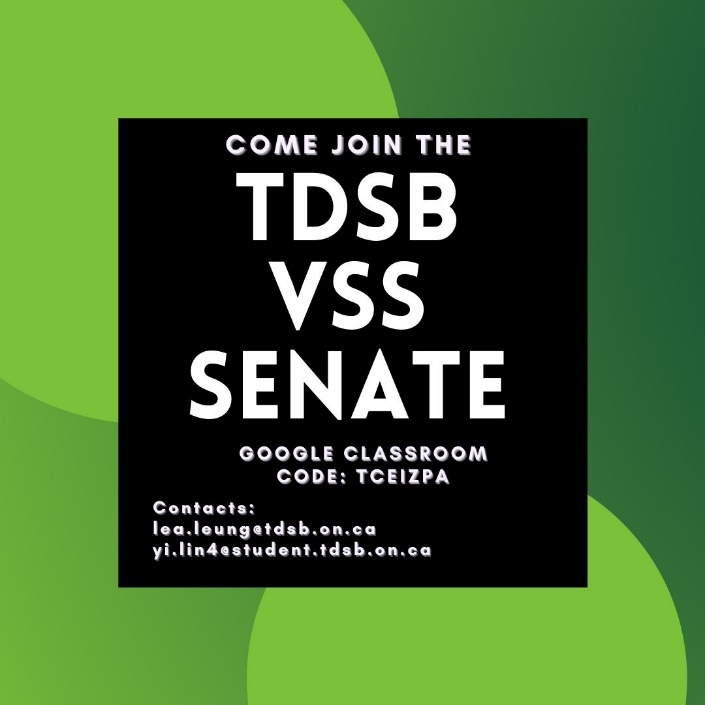 
ਟੀਡੀਐਸਬੀ ਵਰਚੂਅਲ ਸੈਕੰਡਰੀ ਸਕੂਲ ਫੈਮਲੀ ਨਿਊਜ਼ਲੈਟਰ

ਵਰਚੂਅਲ ਸਕੂਲ ਫੈਮਲੀ ਨਿਊਜ਼ਲੈਟਰ ਦੇ ਅਪ੍ਰੈਲ 2021 ਅੰਕ ਵਿੱਚ ਤੁਹਾਡਾ ਸਵਾਗਤ ਹੈ। ਅਸੀਂ ਉਮੀਦ ਕਰਦੇ ਹਾਂ ਕਿ ਹਰ ਕਿਸੇ ਨੇ ਇਸ ਮਹੀਨੇ ਦੀ ਸ਼ੁਰੂਆਤ ਵਿੱਚ ਅਪ੍ਰੈਲ ਬ੍ਰੇਕ ਦੇ ਦੌਰਾਨ ਆਰਾਮ ਕਰਨ ਦੇ ਕੁਝ ਸਮੇਂ ਦਾ ਅਨੰਦ ਮਾਣਿਆ।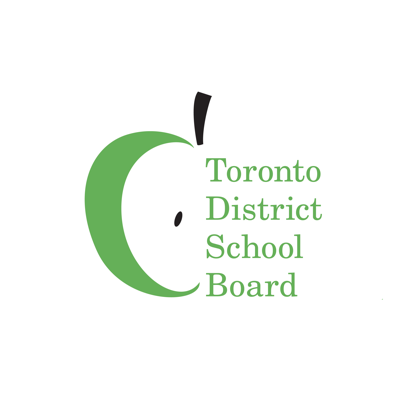 ਵਰਚੂਅਲ ਸਕੂਲ ਦੇ ਵਿਦਿਆਰਥੀਆਂ ਦਾ ਔਨਲਾਈਨ ਚੁਣੌਤੀਪੂਰਣ ਰਹਿਣ ਵਾਲੇ ਇਸ ਸਾਲ ਦੌਰਾਨ ਦ੍ਰਿੜਤਾ ਅਤੇ ਲਚਕੀਲਾਪਣ ਦਰਸਾਉਂਦੇ ਰਹਿਣਾ ਜਾਰੀ ਹੈ। ਅਸੀਂ ਹਰ ਮਹੀਨੇ ਵਰਚੂਅਲ ਕਲਾਸਰੂਮਾਂ ਅਤੇ ਸਾਰੇ ਵਰਚੂਅਲ ਸਕੂਲ ਵਿੱਚ ਵਾਪਰ ਰਹੇ ਨਵੇਂ ਅਤੇ ਦਿਲਚਸਪ ਪ੍ਰੈਜੈਕਟਾਂ ਅਤੇ ਪਹਿਲਾਂ ਦੁਆਰਾ ਉਤਸ਼ਾਹਤ ਹੁੰਦੇ ਹਾਂ। ਅਸੀਂ ਇਸ ਮਹੀਨੇ ਦੀ ਨਿਊਜ਼ਲੈਟਰ ਵਿੱਚ ਇੰਨ੍ਹਾਂ ਵਿੱਚੋਂ ਕੁਝ ਤੁਹਾਡੇ ਨਾਲ ਸਾਂਝੇ ਕਰਨ ਵਿੱਚ ਮਾਣ ਮਹਿਸੂਸ ਕਰਦੇ ਹਾਂ। 
 ਹੋਰ ਜਾਣਕਾਰੀ ਅਤੇ ਅੱਪਡੇਟਾਂ ਲਈ, ਕਿਰਪਾ ਕਰਕੇ  www.tdsb.on.ca/virtualschool'ਤੇ ਜਾਓ ਅਤੇ ਟਵਿਟਰ 'ਤੇ @tdsbvs 'ਤੇ ਫਾਲੋ ਕਰੋ।